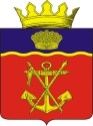 АДМИНИСТРАЦИЯКАЛАЧЕВСКОГО МУНИЦИПАЛЬНОГО РАЙОНАВОЛГОГРАДСКОЙ ОБЛАСТИП О С Т А Н О В Л Е Н И Еот « 07 »   июля 2022г. №  683    О внесении изменений в постановление администрации Калачевского муниципального района Волгоградской области от 20 июня 2019г. № 558 «Об организации питания обучающихся (1-11 классов) в муниципальных общеобразовательных организациях Калачевского муниципального района Волгоградской области»          В соответствии со статьей 46 Социального кодекса Волгоградской области от 31.12.2015 № 246 – ОД, приказом комитета образования, науки и молодежной политики Волгоградской области от 06.06.2022 № 46 «Об утверждении Порядка увеличения размера частичной компенсации стоимости горячего питания, предусматривающего наличия горячего блюда, не считая горячего напитка, не менее одного раза в день, предусмотренной частью 2 статьи 46 Социального кодекса Волгоградской области от 31 декабря 2015г. № 246 –ОД, на одного обучающегося муниципальной общеобразовательной организации Волгоградской области в день» и в  целях организации качественного, здорового, полноценного и сбалансированного горячего питания обучающихся в муниципальных общеобразовательных организациях Калачевского муниципального района Волгоградской области, администрация Калачевского муниципального района Волгоградской области п о с т а н о в л я е т: Внести в Порядок организации питания обучающихся (1-11 классов) в муниципальных общеобразовательных организациях Калачевского муниципального района Волгоградской области (далее-Порядок), утвержденный постановлением администрации Калачевского муниципального района Волгоградской области от 20 июня 2019г. № 558 «Об организации питания обучающихся (1-11 классов) в муниципальных общеобразовательных организациях Калачевского муниципального района Волгоградской области» следующие изменения: В пункте 2.3 абзац 2 слова «, не превышающий размер прожиточного минимума в расчете на душу населения по Волгоградской области» заменить словами «, не превышающий величину прожиточного минимума на душу населения в Волгоградской области».Дополнить Порядок пунктом 2.6 следующего содержания: «2.6 Обеспечение питанием  обучающихся 5-11 классов, осуществляется в   рамках выделенной субвенции и размер частичной компенсации стоимости питания подлежит увеличению на определенный период в течение текущего финансового года в случае полного или частичного перевода обучающихся, определенных частью 2 настоящей статьи, на карантин (или) дистанционный формат обучения, введения дополнительных каникулярных периодов с целью профилактики случаев заболевания обучающихся новой коронавирусной инфекции и иными инфекционными и вирусными заболеваниями, болезни и отсутствия на занятиях по иным причинам отдельных обучающихся в порядке, установленным органом исполнительной власти Волгоградской области, уполномоченным в сфере образования».Дополнить Порядок пунктом 2.7   следующего содержания: «2.7 Средства субвенции и субсидии из областного бюджета бюджету Калачевского муниципального района, а также средств местного бюджета, сложившиеся в результате экономии, использовать на обеспечение повышения качества и наполнения предоставляемого рациона питания. Стоимость одного дня дополнительного горячего питания определяется приказом комитета по образованию и молодежной политике Калачевского муниципального района. В Порядок обеспечения бесплатным двухразовым горячим питанием обучающихся с ограниченными возможностями здоровья и детей-инвалидов в муниципальных общеобразовательных организациях Калачевского муниципального района Волгоградской области, утвержденный постановлением администрации Калачевского муниципального района Волгоградской области от 20 июня 2019г. № 558 «Об организации питания обучающихся (1-11 классов) в муниципальных общеобразовательных организациях Калачевского муниципального района Волгоградской области»  внести следующие изменения:2.1 абзац 3 п 3.1 изложить в новой редакции: «в случае если обучающийся с ОВЗ и дети-инвалиды, не относятся ни к одной из категорий, указанных в части 2 статьи 46 Социального кодекса Волгоградской области, обучающийся обеспечивается двухразовым питанием с 01.12.2021г. по 31.12.2021г. в размере 103,02 рублей с 01.01.2022г. по 31.12.2022г. 107,09 рублей за счет средств Калачевского муниципального района».3. Настоящее постановление подлежит официальному опубликованию и распространяет свое действие на отношения, возникшие с 01 января 2022 г. 4.  Контроль исполнения настоящего постановления возложить на заместителя главы Калачевского муниципального района А.Н. Прохорова. Глава Калачевского муниципального района                                                               С.А. Тюрин 